Inventarisatie Netwerkgroepen SWV-PPO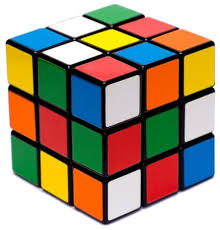 (versie 7 dd 24 juni 2020)Binnen onze netwerkorganisatie maken we het onderscheid tussen thematische en functionele netwerkgroepen.In onderstaand overzicht staan de thematische netwerkgroepen op een rij. Onder de functionele netwerkgroepen verstaan we de werkgebieden. Elk werkgebied wordt aangestuurd door een consulent.Bespreekpunten:Onderwijs & jeugd/OZA: Doel van deze NWG moeten we aanpassen. Juridisch kader is te beperkt. Het gaat om de bedoeling en daarvoor gaat recht boven regels. Hierin het beste de uitvoeringsagenda volgen. Dit kan Yvonne met Edward formuleren.NWG 2,5-7 jaar is een projectgroep die valt onder de netwerkgroep onderwijs & zorg. Herstructurering?NWG doet verslag van activiteiten in denktank (op uitnodiging) en in de trimesterrapportage.NAAMWAAROM/DOELWAT (uit jaarplan en uitvoeringsagenda)VOORZITTER LEDENClub DynamiekIn de netwerkgroep wordt met intern begeleiders, schoolleiders, beleidsmedewerkers en consulenten van het samenwerkingsverband nagedacht over hoe we individueel nog meer het verschil kunnen maken, zodat ieder kind passend onderwijs krijgt.Club Dynamiek zal op enkele ijkmomenten per jaar vanuit twee richtingen reflecteren op de gang van zaken in Passend Onderwijs. Relevante vragen zijn: -	Wat speelt er in het veld en hoeverre sluit dat aan op de aanpak van SWV? -	Wat betekent dit voor het beleid nu en in de toekomst? -	Wie heeft daarin welke rol?Inhoudelijke thema's worden door netwerkgroepen vertaald naar werkwijzen en beleid. Het verbinden van netwerkgroepen komt centraal te staan. We evalueren de bestaanswijze en de verbindingen tussen de netwerkgroepen.Actief deelnemen aan het uitwerken van het nieuwe ondersteuningsplan.Fred de Wildt Manuela de BruijneHelene de Vries (Tabijn)Jenny Falke - KoesenKoen Elbers (ISOB)Paul Edelschaap (Allente)Ambulante begeleidingDe ambulant begeleiders zijn vanuit het samenwerkingsverband flexibel inzetbaar voor scholen. Een ambulant begeleider wordt ingezet naar aanleiding van een ondersteuningsvraag van een school die vastgesteld is in het TOP-dossier (vroeger groeidocument). De ondersteuningsvraag kan preventief of curatief zijn. Wanneer een school een hulpvraag constateert die het zelf niet kan oplossen dan wordt de consulent door de school erbij gevraagd. De school organiseert na overleg met de consulent een overleg met (kind), ouders, eventueel jeugdhulp en of andere professional en consulent. Dit overleg noemen we een multi disciplinair overleg (mdo). Samen wordt er geanalyseerd, een plan van aanpak en afspraken gemaakt. De resultaten worden kort en bondig in TOP-dossier vastgelegd. Ook wordt met TOP-dossier instemming gevraagd over de gemaakte afspraken en plan. Op basis van dit overleg kan gekozen worden voor de inzet van een ambulant begeleider. Wanneer het plan is uitgevoerd wordt op proces en resultaat gezamenlijk geëvalueerd. De ambulant begeleider zal bij dit overleg aanwezig zijn.Implementatie van 'Samen leren leven' aan de hand van gezamenlijke uitgangspunten verder vormgeven. Dialoog versterken en kijken naar wat nodig is om inclusie via pilots en lerende dialoog te kunnen stimuleren. Doel: ieder kind voelt zich welkom, doet mee en groeit op in zijn eigen buurt. Ontwikkeling toename in verwijzing naar s(b)o wordt meegenomen.Gerrie JullensBijeenkomsten ABFred de Wildt (lid)Alle consulenten AB’ers Heliomare Onderwijs (2,4 fte’s met meerdere personen inzet, flexibelAB’ers  Aloysius Stichting (5,5 fte) (wordt minder zie begroting)AB Viertaal (niet vallend onder wet passend onderwijs)Evaluatie 1 AB x per jaar:GerrieFredAstrid plus bestuurders Heliomare en leidinggevenden HoogbegaafdheidDe netwerkgroep is de spil waarin kennis ontwikkeld en gedeeld wordt en van waaruit de ontwikkeling en borging op scholen gestimuleerd wordt. De focus komt nog meer te liggen op het verwerven van inhoudelijke kennis en expertise op het gebied van hoogbegaafdheid en deze kennis te brengen naar regulier onderwijs om hen te versterken in de aanpak hoogbegaafdheid. Ook coaching van leerkrachten/mentoren en effectieve beïnvloeding binnen de school hoort bij deze netwerkgroep om ervoor te zorgen dat de opgedane kennis en expertise door medewerkers van alle scholen leidt tot structurele verbetering van het aanbod op scholen. Streven is om de onderwijs-zorgarrangementen te laten opgaan in het regulier onderwijs. In het eerste jaar van de subsidieperiode wordt een concrete opdracht geformuleerd voor deze doorontwikkeling.Versterken onderwijs aan hoogbegaafde - hoogsensitieve kinderen in alle werkgebieden.Fraukje Selen projectleider vanuit subsidie HBGerard en Danne samen kartrekker vanuit swvYvonne van der ReepBarbera PlankenRichelle de DeugdRosanna van WonderenSiebrand KonstWinanda Maljaars-RiemersmaNieuwkomersIn de netwerkgroep nieuwkomers zijn afgevaardigden van de schoolbesturen, van gemeenten, consulenten/ambulante begeleiding vanuit het samenwerkingsverband en Vluchtelingenwerk vertegenwoordigd. Het voorzitterschap van de netwerkgroep is gefaciliteerd vanuit het SWV PPO Noord-Kennemerland. De netwerkgroep adviseert de samenwerkende schoolbesturen en gemeenten over het nieuwkomeronderwijs in de regio. Dit doet de netwerkgroep aan de hand van overleg met de betrokkenen in de regio. De netwerkgroep heeft een monitorfunctie op het uitgezet beleid en optimalisering ervan. Daarnaast heeft de netwerkgroep een rol in het scherper krijgen van de professionaliseringsvragen op de werkvloer en hoe (gezamenlijk) hierin gefaciliteerd kan worden.Leerkrachten als eigenaar voelen zich gehoord, begrepen en gesteund. Samen met leerkracht analyseren wat leerkracht nodig heeft om de leerling te begeleiden, zodat leerkracht de volgende keer gelijkwaardige problemen zelfstandig kan oplossen.Kristel HoogeveenMireille KoeleveldBiniam Taffesse Woldehana  Jan BoeijinkLisette de GraafMartin TeunissenRoxanne BlokkerVirginija GudaiteBetty PolsCynthia Bakker-KamoenDominique TrompFrieda CoppensHelene de VriesIngrid IJsseldijkKoen ElbersLinda KlosMarieke EttemaMarleen VixseboxseOudersteunpuntOuders zijn de motor voor de ontwikkeling van hun kind. De netwerkgroep wil dat deze regiefunctie van ouders wordt erkent en hen in positie brengt als wettelijke vertegenwoordigen van hun kind, zodat zij hun eigen kracht kunnen inzetten en educatief partner kunnen zijn.Verbeteren en actueel houden van oudersteunpunt.nl.Werken met buddy's voor ouders: onderzoek en pilot.Pilot storytelling ouders: Wat ervaren ouders in de realisatie passend onderwijs?Leren, delen en steunen van elkaar in 3 oudercafés m.b.v. ouderschapspel.Ondersteunen van deelname ouders aan netwerkgroepen.Eva Cnossen-SchmidtManuela de BruijneMarcel Rohde (ouder)Renate Bowra? (ouderlid van de OPR)Joyce van der Poel (ouderlid OPR en communicatiedeskundige)Jasmijn van Ipkens (ouder, ervaringsdeskundige, leerkracht en ontwikkelaar bij Brain On!)Margreth Hoek (expert op het gebied van ouderschap)Marieke Boon (Ouder & Onderwijs)Onderwijs & jeugd/OZAIn deze NWG wordt vanuit het juridisch kader gekeken hoe kinderen met de best passende begeleiding zolang mogelijk op de basisschool onderwijs kunnen volgen.Voorkomen instroom kinderopvang naar s(b)o en versterken aanpak onderwijszorg voor peuters en kleuters zodat 75% van de kinderen uitstromen naar regulier.Yvonne Vellinga(?)2,5-7 jaarDit netwerk heeft als opdracht de onderwijszorgarrangementen (OZA’s) voor jonge kinderen in samenwerking met onderwijs en jeugdzorg door te ontwikkelen zodat uiteindelijk voor zoveel mogelijk jonge kinderen een perspectief wordt geboden binnen het reguliere onderwijs.Voorkomen instroom kinderopvang naar s(b)o en versterken aanpak onderwijszorg voor peuters en kleuters zodat 75% van de kinderen uitstromen naar regulier.Aly de Jong projectleiderProjectgroep:Regien LooijenYvonne VellingaAgnes van der VeenCynthia Bakker-KamoenJessica van TaunayJolande BrinkmanSuzanne Wit10-14De primaire opdracht voor de Netwerkgroep 10-14 is om de overgangsperiode tussen de leeftijd 10 en 14 jaar voor alle kinderen zo soepel mogelijk te laten verlopen, zeker voor kwetsbare kinderen. De overgang van het primair naar het voortgezet onderwijs is daar uiteraard één van de belangrijke sleutelthema’s in. De opdracht van de Netwerkgroep beperkt zich niet tot enkel de procedurele kant van deze overgang. Juist de pedagogische, didactische, sociaaleconomische en organisatie- en samenwerkingsvraagstukken rond de leeftijdsgroep 10 tot 14 jaar zijn bij uitstek het werkterrein van de Netwerkgroep.De Netwerkgroep houdt zicht op belangrijke initiatieven, ontwikkelingen, innovaties, kansen en bedreigingen die zich regionaal (en landelijk) voordoen binnen dit inhoudelijk kader. Op basis daarvan beschouwt zij, adviseert zij, innoveert zij en doet ze zo praktisch mogelijke voorstellen voor aanpak of verbetering.De Netwerkgroep is een overzichtsgroep: ze bewaakt samenhang en afstemming. Ze zet kleine groepjes aan het werk die eindverantwoordelijk zijn voor een eigen opdracht en die terugkoppelen in de Netwerkroep.Werk maken van gelijke kansen bij 10-14 aanpak: nieuwkomers, hoogbegaafdheid, meervoudige perspectiefname.Fraukje SelenEsthel SchneidersGerard KoopmansJosien de GrootSandra ZuierveldKoen ElbersInge LammersMarieke EttemaCisca HemmekamJos de GoedeSiebrand KonstAnita HoogmoedJudith ZeemanKarena WaterMarissa StamIrene de StoppelaarPaul OudejansLoek ZoonMirjam MenschCorien MelissenLineke WoudhuizenThuiszitters/LeerrechtOntwikkel een voorstel waarbij scholen, samenwerkingsverband en gemeenten hun krachten bundelen voor een compleet thuiszittersaanpak, waarbij er uitdrukkelijk aandacht is voor preventie.De netwerkgroep checkt haar bevindingen met haar achterban en stimuleert de dialoog over het voorkomen van thuiszitters tijdens de opdrachtfase.Het organiseren van meerdere ronde tafelgesprekken op de dag van de leerplicht samen met gemeente en scholen. Doel is input verzamelen voor de aanpak thuiszitters, het vergroten bewustwording schoolverzuim en het belang van preventie. Aanhaken bij gemeente Alkmaar thema 17 maart 2016: “Verzuim doet wat met je”. Ook bespreken wat te doen met de andere gemeenten van Noord-Kennemerland.De opdracht van de NWG bestaat uit het coördineren en monitoren van de uitvoering van het Thuiszitterspact.  Die monitoring kan leiden tot verbeteringsvoorstellen aan de adressen van het samenwerkingsverband en de regiogemeenten (zie ook ondersteuningsplan swv ppo-nk). Samenwerkingsverband en gemeenten regio Alkmaar trekken hieruit de consequenties bij het formuleren van hun gezamenlijk aangegane opdracht in het kader van het optimaliseren van de verbinding passend onderwijs jeugdhulp, zoals eerder vastgelegd in het Thuiszitterspact en de binnenkort hopelijk door de raden geaccordeerde Regionale Uitvoeringsagenda Passend onderwijs Jeugdhulp NK (‘Meer dan de som der delen’).Voor iedere dreigende thuiszitter werken wij actief vanuit visie leerrecht om deze thuiszitter opnieuw perspectief te bieden door een passend leertraject te bieden, waarbij jeugdhulp en leerplicht betrokken zijn. We werken vanuit doorzettingskracht, totdat ieder kind weer perspectief heeft.Om macht en drang te voorkomen onderzoeken we hoe we de invulling van doorzettingskracht kunnen verbeteren. Doel: voorkomen verzuim en binnen 1 maand passende oplossing voor dreigende thuiszitter. Start pilot casusbespreking toewijzingscommissie en gedragswetenschappers zorg gemeenten.Regien LooijenCarola MeijerHester PiepenbrinkSiebrand KonstWilma PaasmanYvonne PloegerHelene le BelleColin LankheetNanda …Marjon KrolKim RijnsentNexusRosanna van WonderenAnke de HaanVirtueel Expertise ClusterHet virtueel expertise cluster bundelt de krachten en deskundigheid zodat we flexibele integrale oplossingen bieden op alle specialistische ondersteuningsvragen van kinderen, ouders en scholen op de basisschool of binnen de voorziening. Om dat te kunnen realiseren vinden we het gemeenschaps- en netwerk denken belangrijk. Dit betekent dat we ontschot denken en handelen.Terugleiding s(b)o naar regulier als terugkerend onderwerp breed bespreken: realisatie en sleutels voor succes.Verwijzing naar voorziening (s(b)o is in principe tijdelijk arrangement: we zetten in op voorkomen van verwijzing. Wanneer s(b)o nodig is, is alles gericht op instroom regulier: kinderen kans bieden voor thuisnabij onderwijs - niet alleen naar kindfactoren kijken, maar ook naar context.Regien LooijenAgnes van der VeenChantal van de KampCynthia BakkerFrans LarooiJolande BrinkmanNienke OostingSimone TiestKlaas de GraafMarleen van de CraatsRachel van AssemaRené KromRosanna van WonderenMarga BakkerJasper van SomerenSuzanne WitMaartje van der LindenFred Wapstra(MT van de voorzieningen)WerkgebiedenDe netwerkgroep werkgebieden komt 3x per jaar bij elkaar en monitort de ontwikkelingen in de werkgebieden en ontwikkelt samen met de directeur beleid om de samenwerking in de werkgebieden te stimuleren ten behoeve van thuisnabij passend onderwijs op de basisschool.Wegen van inzet en verdeling van ondersteuningsmiddelen.Terugleiding s(b)o naar regulier als terugkerend onderwerp breed bespreken: realisatie en sleutels voor succes.Verwijzing naar voorziening (s(b)o is in principe tijdelijk arrangement: we zetten in op voorkomen van verwijzing. Wanneer s(b)o nodig is, is alles gericht op instroom regulier: kinderen kans bieden voor thuisnabij onderwijs - niet alleen naar kindfactoren kijken, maar ook naar context.Gerard SteenhofAstrid Ottenheym, Nienke Sijm (notulist)Fred de WildtHans GrootKoert de GrooteCiska HemmekamRob NaardenNienke NabermanFrank SchefferSamen leren levenDeze NWG is ontstaan vanuit de conferenties "Samen leren leven" en "Ik maak verschil voor ons". Dit jaar zal de netwerkgroep de implementatie aan de hand van de gezamenlijke uitgangspunten verder vormgeven. De dialoog wordt versterkt en er wordt gekeken naar wat nodig is om inclusie via pilots en lerende dialoog te kunnen stimuleren, zodat ieder kind zich welkom voelt, mee doet en opgroeit in zijn eigen omgeving.Doel: naar een inclusiever swvImplementatie van 'Samen leren leven' aan de hand van gezamenlijke uitgangspunten verder vormgeven. Dialoog versterken en kijken naar wat nodig is om inclusie via pilots en lerende dialoog te kunnen stimuleren. Doel: ieder kind voelt zich welkom, doet mee en groeit op in zijn eigen buurt. Ontwikkeling toename in verwijzing naar s(b)o wordt meegenomen.Terugleiding s(b)o naar regulier als terugkerend onderwerp breed bespreken: realisatie en sleutels voor succes.Verwijzing naar voorziening (s(b)o is in principe tijdelijk arrangement: we zetten in op voorkomen van verwijzing. Wanneer s(b)o nodig is, is alles gericht op instroom regulier: kinderen kans bieden voor thuisnabij onderwijs - niet alleen naar kindfactoren kijken, maar ook naar context.Yvonne VellingaAstrid OttenheymRegien LooijenJoke Visser van NSGKMarchien BakkerRené VennekerDick OudshoornMiranda KuinSandra van RiemsdijkHans  SchumanChristiaan Kwint (st. Kanz)Jeroen SpanbroekMariëlle MolConstance Kappelmann Ciska HemmekamPlus leden netwerkgroep virtueel expertise clusterMonitorDe netwerkgroep monitoring heeft als doel om de verbinding te leggen tussen PO, Zorg en Jeugdhulp en de beschikbare data bij elkaar te brengen, te analyseren en vanuit beleid hierop te anticiperen op interventieniveau. Doelstelling is om samenhang tussen onderstaande twee punten te bekijken: •	Populatie analyse (preventief). •	Daarnaast ook monitoring en instrumenten in kaart brengen en inzetten om effecten te onderzoeken.Voor aansluiten van dat wat we doen op dat wat nodig is, zijn data een belangrijke gegevensbron voor verdere analyse. Doel: data populaties en aanpakken van verschillende partners samenbrengen ter facilitering van analyse op niveau van school en werkgebied.Edward van AarleAstrid OttenheymFred de WildtJolandaVincent FafieanieJenny FalkeLaura de Smidt